Position: Grounds Crew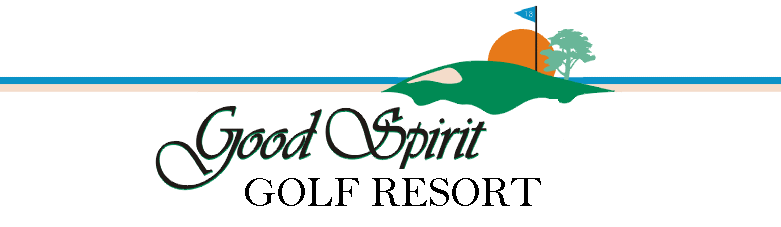 Good Spirit Golf Resort is currently seeking hard-working, motivated Grounds Crew workers to cut grass and maintain greens, bunkers, and cart paths. Other responsibilities of Grounds Crew include maintenance and service of equipment, assisting Greenskeeper in all watering and irrigation maintenance, assist in chemical and fertilizer application as well as helping to identify areas for improvement, clearing dead brush and debris.
Position Requirements:Must have a valid Saskatchewan Driver’s license (or equivalent).At least one year experience working as a physical labourer.Must have ability to complete manual outdoor labour such as digging, lifting heavy objects, pruning trees, raking, weed trimming / edging, etc. Previous golf course experience or experience using industrial ride-on mowers is considered an asset. Certificate in use and application of chemicals is considered an asset.Ability to work independently as well as in a team environment.Strong attention to detail with ability to follow instructions.These positions are of a seasonal full-time and/or part-time nature.  Good Spirit Golf Resort does not guarantee a set number of hours per week. Hours are scheduled based on business needs, but can be up to 40+ hours a week. To apply for this position, please send your resume and cover letter detailing your qualifications for the job to goodspiritgolf@sasktel.net. Please include the position(s) you are applying for in the subject line of the email.